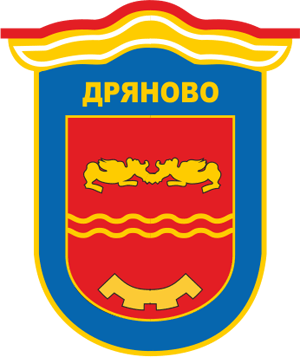 ОБЩИНА ДРЯНОВО И БАЛБОК ИНЖЕНЕРИНГ АДОРГАНИЗИРАТМобилен събирателен  пункт за безплатно приемане на опасни отпадъци от домакинствата:Живачни термометри и ампули, живакЛакове и бояджийски материалиДомакински препарати и химикалиМастила и замърсени опаковкиНегодни препарати за растителна защитаЛекарства с изтекъл срок на годност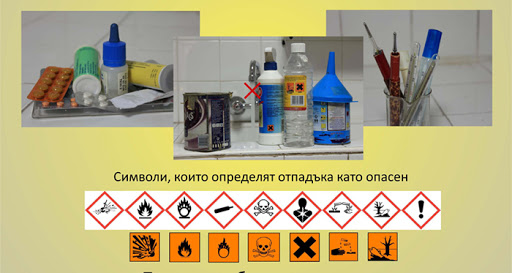 Пунктът ще бъде разположен да адрес:гр. Дряново, ул. „Стефан Стамболов“ (Ларго)На 30.09.2020 г. – сряда,  от 10:00 ч.  до 16:00 ч.За информация: тел. 0676/7-29-62, вътр. 123 и на сайта на Община Дряново www..dryanovo.bg